.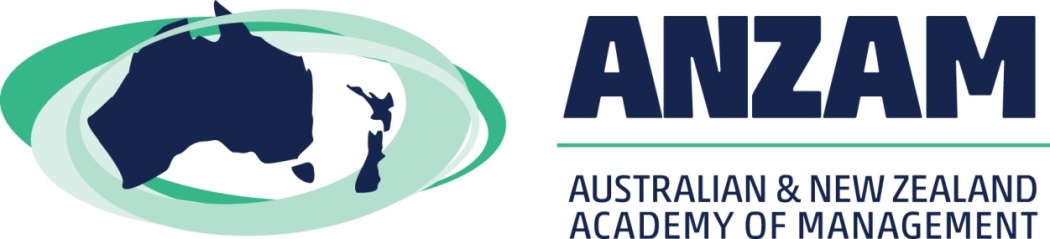 ANZAM Doctoral WorkshopThe Cairns Institute, James Cook University, Australia2019 Research Note GuidelinesIf you wish to present your work at a Roundtable Workshop you MUST include a short Research Note with this application. Your Research Note should be a separate PDF file,    3-5 pages in length excluding references, and must follow APA 6th edition formatting. Submissions longer than this will be rejected. Email your submission to the ANZAM Academy Manager (anzam@anzam.org), with your completed Registration Form, by      4 October 2019. Your Research Note will be circulated to both the students and academics in advance of the Roundtable Workshop. If it has not been received by the due date, it will NOT be accepted.Your Research Note should explain your doctoral research in a clear and succinct manner – remember, not everyone at your table will know your specific area. The following guidelines may help you to structure your Research Note.  You will also find a pre-formatted template document on the following pages which you should use for your submission. Please note the word limits and do not exceed the 5-page limit. Title: SubtitleAuthor NameInstitution NameCity, CountryKeywords: [AT LEAST 4, INCLUDING METHOD]Date:  8 August 2019IntroductionOutline the phenomenon that you are investigating and state why it is important; capture the reader’s interest. (200-300 words)Research Question(s)Clearly state your research question(s). Theory DevelopmentBriefly review the 2-3 main constructs underpinning your research and then explain how your new theory or approach fits into the current literature. (750-1000 words)Subheading 1TextSubheading 2TextMethodSummarise how you intend to explore or are exploring this phenomenon; depending on your progress, this may have more or less detail of what you will do or have done.Results / DiscussionYou can report your findings here if you have already completed some data collection and analysis, but this is not required.ReferencesFollow APA 6th Edition referencing guidelines (including in-text). The following three references are examples of APA6th referencing.Avolio, B., & Gardner, W. (2005). Authentic leadership development: Getting to the root of positive forms of leadership. The Leadership Quarterly, 16, 315-338.Heidegger, M. (1962). Being and time (J. Macquarrie & E. Robinson, Trans.). New York, NY: Harper and Row.Karelitz, T., Jarvin, L., & Sternberg, R. (2010). The meaning of wisdom and its development throughout life. In W. Overton & R. Lerner (Eds.), The handbook of life-span development: Cognition, biology, and methods (Vol. 1, pp. 837-875). Hoboken, NJ: John Wiley & Sons.TitleInclude the working title of your thesis/dissertationKeywordsInclude at least four (4) keywords to describe your research. This will assist us in matching you with a relevant session. At least one keyword should be a research method.  IntroductionOutline the phenomenon that you are investigating and state why it is important; capture the reader’s interest.Research QuestionsClearly state your research question(s) Theory Development Briefly review the 2-3 main constructs underpinning your research and explain how your new theory or approach fits into the current literatureMethodSummarise how you intend to explore or are exploring this phenomenon.Results/ DiscussionReport your findings here if you have already completed some data collection and analysis, but this is not required